.......SundayMondayTuesdayWednesdayThursdayFridaySaturdayBoulder Creek Menu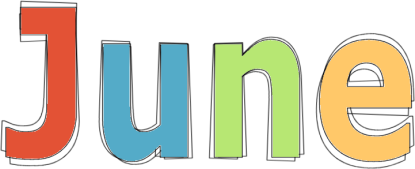 Boulder Creek MenuBoulder Creek MenuBoulder Creek Menu 1.Lunch: Grilled Hot DogBaked BeansPotato Salad FruitSnack: Root beer floatSupper: Roast Beef SandwichSoupCarrotsFruitSnack: String Cheese2.Lunch: Chicken Cordon Blue Long Grain Wild RiceSummit Blend VegetablesSnack: Yogurt ParfaitSupper:BBQ Pork Sandwich Scalloped PotatoesCarrot Salad FruitSnack: Tuna Salad and Crackers 3Lunch: Bourbon Chicken Wings Potato WedgesBaked Beans FruitSnack: Frozen Yogurt BarSupper: Sandwich PlatterChips Tomato and Cucumber SlicesFruitSnack: Cheese and Crackers4.Lunch: Roast Beef Mashed PotatoesCarrotsFruitSnack: Blueberry Pie a la modeSupper: Spaghetti and Meatballs BreadstickThree Bean SaladFruitSnack: PB and J Sandwich5.Lunch: MeatloafCheesy Hash BrownsAsparagusFruitSnack: Apples and Peanut ButterSupper: Hotdog Carrot SaladFruitSnack: Pickle, Ham, Cream Cheese Roll-up6. Lunch: Chicken Mashed PotatoesCorn FruitSnack: Soft Baked Pretzel and CheeseSupper: BBQ Chicken Legs-N.    Chicken Strip –S.Potato SaladBaked BeansFruitSnack: Yogurt Fruit Smoothie7. Lunch: Pork Tenderloin w/ Fuji ApplesStuffingCucumber SaladFruitSnack: Deviled EggsSupper: Egg Salad Sandwich Cottage Cheese Mixed Vegetables FruitSnack: PB and Crackers8.Lunch: Sausage w/ Golden BBQ SaucePasta SaladRoasted Broccoli Fruit Snack: Carrot CakeSupper: SPECIAL MENU – TBD Snack: Meat and Cheese Tray 9. Lunch: Fruity Chicken Salad Dinner RollColeslawFruitSnack: Yogurt ParfaitSupper: Sloppy JoeSoup of the DayPeas FruitSnack: String Cheese Stick10. Lunch: Chicken Drummies- N.  Boneless Wings-S.Baby Baker PotatoesCountry Style Green BeansFruitSnack: Meat, Cheese, and Cracker TraySupper: Grilled Chicken SandwichPasta SaladCorn FruitSnack: Olive and Cheese Cubes 11. Lunch: Turkey RoastMashed PotatoesCalifornia Blend VegetablesFruitSnack: Apple PieSupper: Egg Salad Sandwich Cottage CheeseBroccoliFruit  Snack: PB and J Sandwich 12. Lunch: Chicken Marsala Baked Sweet PotatoCarrotsFruit Snack: Mini CroissantSupper: Chipped Beef on a BiscuitCucumber SaladFruitSnack: Cottage Cheese and Fruit 13. Lunch: Popcorn Chicken Scalloped Potatoes Green BeansFruitSnack: White Chocolate Macadamia Cookies Supper: Meatloaf Sandwich Potato SaladGreen BeansFruitSnack: Mini Whinnies w/ BBQ Sauce  14.Lunch: Beef Tips in GravyMashed PotatoesSunshine CarrotsFruitSnack: Protein BitesSupper: CheeseburgerPotato WedgesColeslawFruitSnack: Pinwheel Roll-Up 15.Lunch: BBQ Ribs Au Gratin PotatoesHerbed Vegetable Blend FruitSnack: BrowniesSupper: Sandwich PlatterPea and Cheese Salad FruitSnack: String Cheese Stick16. Lunch: Cod Long Grain Wild RiceSide SaladFruitSnack: Yogurt ParfaitSupper: Ham Salad Sandwich Cottage CheeseFruitSnack: Tuna Salad w/ Crackers 17.Lunch: Brat with SauerkrautBaby Baker PotatoesBaked BeansFruitSnack: Frozen Yogurt BarSupper:Biscuits and GravyBroccoli FruitSnack: Cheese and Crackers18.              FATHER’S DAYLunch: Special Menu – TBDSnack: TBDSupper: Goulash Peas and CarrotsFruitSnack: PB and J Sandwich 19.Lunch: Beef StroganoffThree Bean SaladFruitSnack: Apples and Peanut ButterSupper: BBQ Chicken Wings-N Boneless Wing-S.Potato SaladTomatoes and Cucumbers Snack: Pickle, Ham, Cream Cheese Roll-up 20.Lunch: BLT SandwichBaby Baker PotatoesFruitSnack: Soft Baked Pretzel w/ CheeseSupper: Mushroom Swiss BurgerBaked BeansMixed VegetablesFruitSnack: Yogurt Fruit Smoothie 21.Lunch: Fried Chicken-N.  Chicken Fritter-S. Potato WedgesFresh Garden Selection FruitSnack: Deviled EggsSupper: Turkey ClubMacaroni Salad Side SaladFruit Snack: PB and Crackers 22.Lunch: Taco Salad FruitSnack: Strawberry Pretzel DessertSupper: Chicken Fajita SaladCucumber SaladFruitSnack: Meat and Cheese Tray  23.Lunch: Roast BeefBaked PotatoCreamed Corn FruitSnack: Yogurt ParfaitSupper: Chicken Drummies-N. Popcorn Chicken-S. Au Gratin PotatoesSummit Blend VeggiesFruitSnack: String Cheese Stick  24.Lunch: Bourbon Chicken Wings-N. Boneless Wing – S. Pasta SaladColeslawFruitSnack: Cheese, Meat, and CrackersSupper: Tatortot Hotdish CarrotsFruitSnack: Olives and Cheese Cubes25. Lunch: Beef Commercial Mashed PotatoesBeetsFruitSnack: Peach PieSupper:Chicken Dressing HotdishCornFruitSnack: PB and J Sandwich26. Lunch: Smothered Pork ChopCheesy Hash BrownsSummit Blend VegetablesFruitSnack: Mini CroissantSupper: Hot DogPasta SaladGreen BeansFruitSnack: Cottage Cheese and Fruit 27. Lunch: Fajita Pasta SaladSoupPeas and CarrotsFruitSnack: Rhubarb CrispSupper: Breaded CodLong Grain Wild RiceSide SaladFruitSnack: Mini Whinnies w/BBQ Sauce28.Lunch: Chicken KievBaked Sweet PotatoCarrot SaladFruitSnack: Protein BiteSupper: California BurgerBaked BeansCucumber SaladFruitSnack: Pinwheel Roll-Up 29.Lunch: Loaded Baked PotatoCreamed PeasFruitSnack: Pecan PieSupper: Calico Beans w/ Dinner Roll CarrotsFruitSnack: String Cheese 30.Lunch: Tuna Hotdish Broccoli SaladFruitSnack:  Yogurt parfaitSupper:Hot Turkey Sandwich Pea SaladFruit Snack: Tuna Salad and Crackers 